Llwybr Sant Illtud Mae'r llwybr hwn yn 64 milltir o hyd a chafodd ei greu a'i sefydlu ym 1994 gan y diweddar Colin Davies, aelod o Gerddwyr Llanelli. Mae'r llwybr yn dechrau ym Mharc Gwledig Pen-bre ac yn mynd drwy dair sir gan orffen ym Mharc Gwledig Margam. Ysgrifennodd Colin deithlyfr a oedd yn cynnwys darluniau gan ei ffrind Corris Edwards, ond mae'r teithlyfr bellach allan o brint. Mae'r wybodaeth ar y wefan a mapiau o'r llwybr yn disodli'r teithlyfr. Mae enw'r llwybr cerdded yn deillio o Eglwys Sant Illtyd ym Mhen-bre, gan ddefnyddio sillafiad gwahanol ar gyfer Sant Illtud. Roedd yn arloeswr bywyd mynachaidd yng Nghymru gan iddo sefydlu mynachdy yn Llanilltud Fawr.Yn 2014, sefydlwyd gweithgor gan aelod o Gerddwyr Abertawe ac ar y cyd â Cherddwyr Llanelli a Chastell-nedd Port Talbot a Chynghorau Sir Caerfyrddin, Abertawe a Chastell-nedd Port Talbot. Y bwriad oedd adolygu, diwygio a gwella'r llwybr presennol. Gwnaed gwelliannau i'r llwybr a gosodwyd arwyddion newydd. Ariannwyd y gwaith hwn gan nifer o ffynonellau gan gynnwys Cynllun Datblygu Gwledig Abertawe, grantiau Gwella Hawliau Tramwy Cyfoeth Naturiol Cymru a chyfraniadau gan awdurdodau lleol.Gan fod hon yn daith gerdded linol, awgrymir bod yr adrannau canlynol neu gyfuniad ohonynt yn cael eu defnyddio gan ddechrau o'r gorllewin i'r dwyrain CG = Cyfeirnod Grid:Parc Gwledig Pen-bre CG SN 402 000 i'r Ffwrnes CG SN 503 01312 milltir.Y Ffwrnes CG SN 503 013 i Bontarddulais CG SN 589 0379 - 9 milltirPontarddulais CG SN589037 i Benlle’r Castell CG SN 665 095 - 8.5 milltirPenlle’r Castell CG SN665095 i Bontardawe GR SN 722 039 - 10 milltirPontardawe CG SN 722 039 i Resolfen CG SN 826 030 - 9.5 milltirResolfen CG SN 826 030 i Ganolfan Ymwelwyr Parc Coedwig Afan CG SS 821 951 - 9 milltirCanolfan Ymwelwyr Parc Coedwig Afan CG SS 821 951 i Barc Margam CG SS 799 863 - 12.5 milltir.Trafnidiaeth GyhoeddusMae modd defnyddio trafnidiaeth gyhoeddus ar gyfer y rhan fwyaf o adrannau, naill ai yn gyfan gwbl neu ynghyd â defnyddio car. I gael gwybodaeth am drafnidiaeth gyhoeddus, cysylltwch â Traveline Cymru https://www.traveline.cymru neu ffonio 0800 464 00 00.Mapiau'r Arolwg OrdnansArgymhellir eich bod yn defnyddio'r mapiau graddfa 1:25,000 canlynol cyn mynd ar y llwybr cerdded: 178 Llanelli a Rhydaman, 165 Abertawe, Castell-nedd, Port Talbot a 166 Rhondda a Merthyr Tydfil. Noder mai'r llwybr a welir ar y wefan hon yw'r un mwyaf diweddar. Gan fod nifer o newidiadau wedi cael eu gwneud i'r llwybr gwreiddiol, efallai nad yw'r newidiadau hyn yn cael eu hadlewyrchu ar y mapiau Arolwg Ordnans.Llety Aros Dros NosGellir cael rhagor o wybodaeth am lety o'r gwefannau canlynol:      http://www.darganfodsirgar.com/, https://www.abertawe.gov.uk/ymweldabaeabertawe, a http://www.visitnpt.co.uk/?lang=cy-gb/. YmwadiadCredir bod y wybodaeth hon yn gywir fel ag yr oedd ym mis Hydref 2019. Os ydych yn dod o hyd i unrhyw gamsyniadau neu wybodaeth sydd wedi dyddio, cysylltwch â Richard Beale, Swyddog Cyhoeddusrwydd Cerddwyr Abertawe publicity@swansearamblers.org.uk.DiolchiadauMae'r bobl ganlynol wedi helpu i baratoi'r llwybr diwygiedig hwn: Roger Button (Parc Carafanau a Gwersylla Pitton Cross), Terry Griffiths (Cerddwyr Castell-nedd Port Talbot), John Maudsley, Jeff Davies a Paul Barrett (Cerddwyr Llanelli), Andrew Morgan a Richard Beale (Cerddwyr Abertawe), Dan Pearce (Cyngor Sir Caerfyrddin), Chris Dale (Dinas a Sir Abertawe), Lee Barrett (Cyngor Bwrdeistref Sirol Castell-nedd Port Talbot) a James Roseblade (Cyfoeth Naturiol Cymru). Sicrhawyd cyllid ar gyfer y prosiect hwn gan Gerddwyr Cymru, Cynllun Datblygu Gwledig Cymru a Chyfoeth Naturiol Cymru.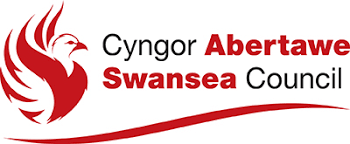 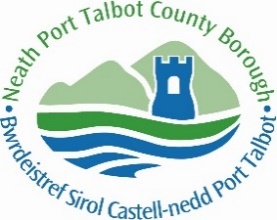 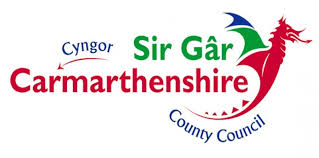 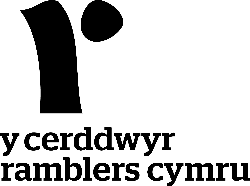 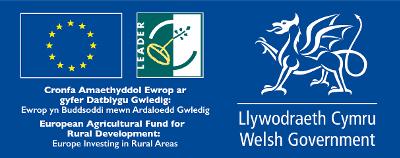 